Publicado en Madrid el 24/03/2015 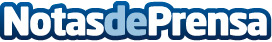 WhiteBearSolutions anuncia WBSAirback 15La nueva versión supone una fuerte evolución de la solución open source de almacenamiento y backup. La renovación del núcleo de su sistema hacen a esta más eficiente, rápida y estable ante cargas extremas.Datos de contacto:SorayaNota de prensa publicada en: https://www.notasdeprensa.es/whitebearsolutions-anuncia-wbsairback-15_1 Categorias: E-Commerce Software Ciberseguridad http://www.notasdeprensa.es